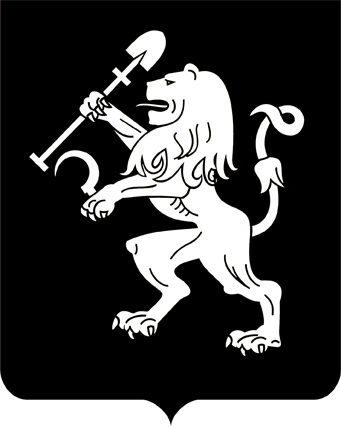 АДМИНИСТРАЦИЯ ГОРОДА КРАСНОЯРСКАРАСПОРЯЖЕНИЕО внесении изменений в распоряжение администрации города от 16.04.2013 № 71-жВ целях совершенствования работы по обеспечению жилыми               помещениями детей-сирот и детей, оставшихся без попечения родителей, лиц из числа детей-сирот и детей, оставшихся без попечения            родителей, руководствуясь ст.  45, 58, 59 Устава города Красноярска, распоряжением Главы города от 22.12.2006 № 270-р:1. Внести в приложение к распоряжению администрации города             от 16.04.2013 № 71-ж «Об утверждении Регламента взаимодействия              органов администрации города Красноярска по реализации Закона Красноярского края от 24.12.2009 № 9-4225» следующие изменения:1) абзац шестой пункта 2 изложить в следующей редакции:«в течение пяти рабочих дней со дня подписания акта приема-передачи жилого помещения к муниципальному контракту на приобретение жилого помещения представляет все необходимые для государственной регистрации права муниципальной собственности на приоб-ретенное жилое помещение документы, в том числе заключенный              муниципальный контракт и подписанный акт приема-передачи,                  в управление учета и реализации жилищной политики администрации города;»;2) в пункте 3:абзац четвертый изложить в следующей редакции:«в течение трех рабочих дней со дня представления Департаментом всех необходимых для государственной регистрации права                   муниципальной собственности на приобретенное жилое помещение             документов, в том числе заключенного муниципального контракта                и подписанного акта приема-передачи, представляет данные документы в орган, осуществляющий государственный кадастровый учет и государственную регистрацию прав;»;в абзаце шестом слова «со дня регистрации» заменить словами            «со дня получения документов о государственной регистрации»;в абзаце седьмом слова «со дня регистрации» заменить словами «со дня получения документов о государственной регистрации»;3) в абзаце третьем пункта 4 слова «не позднее двух рабочих дней с даты заключения договоров найма специализированных жилых помещений с детьми-сиротами» заменить словами «не позднее двух рабочих дней с даты подписания актов приема-передачи жилых помещений                с детьми-сиротами».2. Настоящее распоряжение опубликовать в газете «Городские  новости» и разместить на официальном сайте администрации города.Первый заместительГлавы города                                                                              А.В. Давыдов13.05.2021№ 54-орг